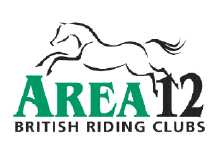 BRC Area 12 AGM and ALMRuishton Village hall13.11.14Present; Arthur Stevens, Andrea Jones, Helen Pavey, Charlotte Warman, Lucy Councill and Tilly Latimer  - (Area 12 committee)Mid Somerset, RN&RMRC, Blackdown Mendip, SWDG, Quantock, West Somerset, Sid and Otter, Lamberts castle, Taunton, Witheridge, Exeter, Blackdown hills, Witheridge, Ilfracombe, Brent KnollApologies; AGMLast year’s AGM minutes signed off correct and complete. The room was in agreement.No matters arisingHelen gave the treasurer’s report. The affiliation fees need looking at. For larger clubs V smaller clubs, as the over 80 members and under 80 members is a little unfair. The proposal is to work the affiliation fees by a “per head” system. Exeter proposed 50p per member. £700 works out at £41p per member. This would be effective from the new year when invoices are sent out. Both invoices come in the same envelope. This notion was voted on in the room. The proposal of 40p  per member. Proposed by Quantock and seconded by Ilfracoombe. Election of officers; Area Representative – Arthur Stevens Chairperson -  Andrea Jones. Proposed by  Taunton and Seconded by SWDG Treasurer; Helen Pavey – Proposed by Brent Knoll seconded  by Royal NavySecretary; Charlotte Warman – Proposed by Exeter seconded by TauntonTraining officers; Lucy council and Tilly Tilbrook - Proposed by Taunton and Seconded by Brent Knoll Website; Tilly Latimer. Proposed by the room.Minutes of the ALM.Chair report;  Welcome. The area qualifiers have been up and down in numbers. However the championships have produced some exceedingly good results for area 12 clubs. FOTH – lost due to weather conditions and stabling issues.  Andrea ran through the results and placings.Thank you to all team members, helpers and trainers. There are a lot of expenses involved and we all in area 12 appreciate everything you do.  Training; The training team have £1335 to spend. The 1st training event booked is an arena x country clinic at Pontispool farm. On 8th February 15. Groups of 5 for 90 minutes. The other date is the 7th March for show jumping and dressage and a date in early June  at Bicton for SJ and x country on grass.A similar format to the year before as these were the most popular, The main feeling was the trainings should be earlier in the year.Area representative report; Arthur  congratulated the teams who rode at area and National events. Area 12 have £883 ( see training report) to spend from the new budget on training.  Lincoln stabling; everyone said they were happy with plastic stables.If you have qualified for a National championship. Please let Arthur or bRC know if you are not planning to go.Quadrill – now limited to 16 entries.Review between BHS/BRC, relations  are much easier around the service agreement. Both sides need to sign or not be on national committee.Prelim 4 - Not to be used in 2015Lincoln  - arena UKBE are not going to run the BRC 80. BRC may now run their own.Head cams are banned in all competitions as of now.Child protection – New paper due in due courseThe next area stewards course will be 14th – 16th Feb at Aston le walls. 3 places available. To be renewed every3 years.The FOTH runs on the same weekend. And Many find this time of year hard to get away for a whole weekend. Payment invoices to BRCPeter Buit is retiring as chair of the NEC Committee after 9 years. Arthur has a large box of rosettes to give away. The discs need changing. Qualifier dates;Winter show jumping-  BMRC?? TBCIntermediate Show jumping - TBCWinter Dressage – Juniors 14th December @ KSEC,Intermediate dressage – Quantock interested Combined training – 25th Feb Quantock RC Jr and Sr @ PontispoolFOTH – 15th Feb Area 12 @ PontispoolDTM-  25th May MSRC @Kingston MauwoodHorse trials – 28th June, Sid and otter @BictonSummer show jumping and dressage – 4/5th July, SWDG @ Chard EquestrianShould we set dates for 2016???Website;  A ton of issues.  Tilly has rearranged the drop downs. The calendar has a disappearance issue . the proposal is to pay for a whole new website and start again. Everyone in the room agreed on a new site.Rule changes.  If a horse or pony compete in winter intermediate level SJ they cannot compete in Summer novice.Welcome to Laura and Rachel from BRCBRC will visit every other year.Laura discussed job role changes within BRC. Carla will be sending out steward packs, invites etc. Louise Nicholls has now replaced Rhinana . Trec is no longer part of the BHS and BRC as a governing body.Finances – as rulebook. £11 per member affiliation fees.  Centre membership £12Next years championship fees will rise by 4%Intermediate  - New BRC competition.BRC has teamed up with  the showing register. It is not competitive but extremely popular . Equifest – “Showsarge” a combination of both – for BRC onlyNew Medium dressage class for 2015 (senior and junior)Ele dressage now open to juniorsJunior music can now do Prelim (124) – novice (199) - or elementary (299)There can now be mixed music teams.SponsorsNew companies on board;  Verdo – DTM, NAFF – Nationals. BRC are trying to source a sponsor for the FOTH.Quadrill – There will be 4 slots for those who have never done it before. 1st March – purchase an entry.21st March – Close1st April – entries re open to everyone1st come 1st serve basis. 16 teams in total. There will be a limit to 2 teams per club.Rule book revamp  There may be a change of venue for the Nationals in 2016 due to capacity levels. More presence on the BHS WebsiteBRC will be keeping the arm band rule. Invoices will be sent out after Christmas . emailed where possible.FOTH – Cancelled as ground waterlogged . Laura gave a detailed explanation about the stabling issues ,costings, insurance difficulties V premium rises if the insurance was used. Welcome to Julie Garbutt  BHS Southwest.There will be BRC boards at county shows. If you would like to promote your club please give Julie a call.Marketing events to other clubs.Riding club dates could be on mail shotsArthur Has received an award of merit from the BHS. Congratulations. Thank you to Margaret Peverly for proving refreshmentsAny other business; Would anyone like to join the area committee??Thank you all for attending.Meeting closed approx. 10.30pm  